Szakmai beszámoló Németh Tamás VP6-19.2.1.-82-8.1.1-17 kódszámú, Szinergia Egyesület - Helyi termékek előállításának és piacra jutásának támogatása.A Vidékfejlesztési Program keretén belül a(z) Szinergia Egyesület működési területére meghirdetett, VP6-19.2.1.-82-8.1.1-17 kódszámú, SzinergiaEgyesület - Helyi termékek előállításának és piacra jutásának támogatása. című felhívás alapján2020.11.20 15:02:36 időpontban 3199218164 iratazonosító számú támogatási kérelmet nyújtottam be.A pályázat sikeresen megvalósult. Lehetőségem volt a régi korhadt kaptárok cseréjére, illetve a kaptárok egységesítésére is. A régi állomány vegyesen tartalmazott rakodó kaptárokat, fekvő kaptárokat 15, 18, 16, 24 keretes kialakításokban is. Már több éve foglalkozom méhészettel, a szűkebb környezetemben elérhető mézek előállításával. A méhészetünk Kétújfalu településen található, méhlegelő szempontjából előnyösnek mondható területen. A termékek kialakításánál nagy hangsúlyt fektetünk a brand kialakítására.  Mindent az alapoktól kell kezdenünk, és ehhez a méhállomány, és a kaptárok mint alap ként, az egyik legfontosabb tényezők.  A termékek nagy részét üvegezve értékesítjük, jellemzően a környezetünkben élő fogyasztók alkotják a vásárlóink nagy részét. Az elképzelés a jövőben is az, hogy a helyileg előállított termékeket, elsősorban kisebb tételekben, helyi fogyasztóknak értékesítsük.  A pályázat keretén belül beszerzésre került 30 darab Nagyboconádi fekvőkaptár 1157478 Ft értékben, amelyből a leader támogatásnak köszönhetően 810234 Ft került kifizetésre. A kaptárok beüzemelésre kerültek, nagy segítséget jelentettek, az eddig használt rossz állapotban lévő kaptárok helyett. A kaptárrendszer a pályázatnak köszönhetően egységesítésre került, ezáltal a kaptárok pakolásánál, mozgatásánál jelentősen megkönnyítve a munkálatokat. A méhek áttelelése, az új kaptároknak köszönhetően, nagyobb sikerességgel valósult meg. A kaptárok rendelkeznek higiénikus aljjal, amelyek az atkakezeléseknél jelentős könnyebbséget jelentenek. A lehulló atkák száma, azok fölszaporodása könnyedén, gyorsan ellenőrizhető. A taposórácsnak köszönhetően a higiéniás körülmények jobban megvalósíthatóak, a méheket nem terheli plusz munka a kaptáralj takarításában. A kaptárok 2*9 megosztásban készültek középen anyaráccsal, amely teljesen le is zárható, ez nagy segítséget jelent, a családok egyesítésénél, illetve családok szaporításánál, vagy akár gyengébb családok telelésénél is.  A kaptárok alsó része vörösfenyőből készült, amely az időjárási körülményekkel szemben sokkal ellenállóbb, a hagyományos lucfenyővel szemben. A kaptárok illesztése csavarkötéssel ragasztással, és kapcsozással történt, amely szintén hosszú távú tartósságot valószínűsít. A kaptárok felső része lemezelve van, két oldalt nyitható szellőző rostélyokkal, amely  esetleges vándorlás, szállítás esetén nagy segítséget nyújt. A keretfedők bakhátasak, amelyek megkönnyítik az állománykülönböző gyógyszeres kezelését, illetve takarmányozását. Az egységes kaptárok jelentősen megkönnyítik a méhészeti termékek, így például elsősorban a méz előállítását, kísérlet képen az idei évtől megpróbálkozunk a virágpor, és a propolisz termeléssel is, a kaptárok kialakítása lehetővé teszi ezeket a tevékenységeket is. A beszerzett kaptárok esztétikailag  is megfelelnek az elvárásoknak, egységes képet alkotnak, könnyen áttekinthetők, a kaptárokra rákerült a méhészet emblémája is, Zéti méhészet, amely a termék, márka kialakításában ad egy pluszt. Nagyon örültünk a lehetőségnek, hogy a pályázat segítségével fejleszteni tudtuk méhészetünket, illetve a település fejlődéséhez, fejlesztéséhez is hozzá tudtunk járulni.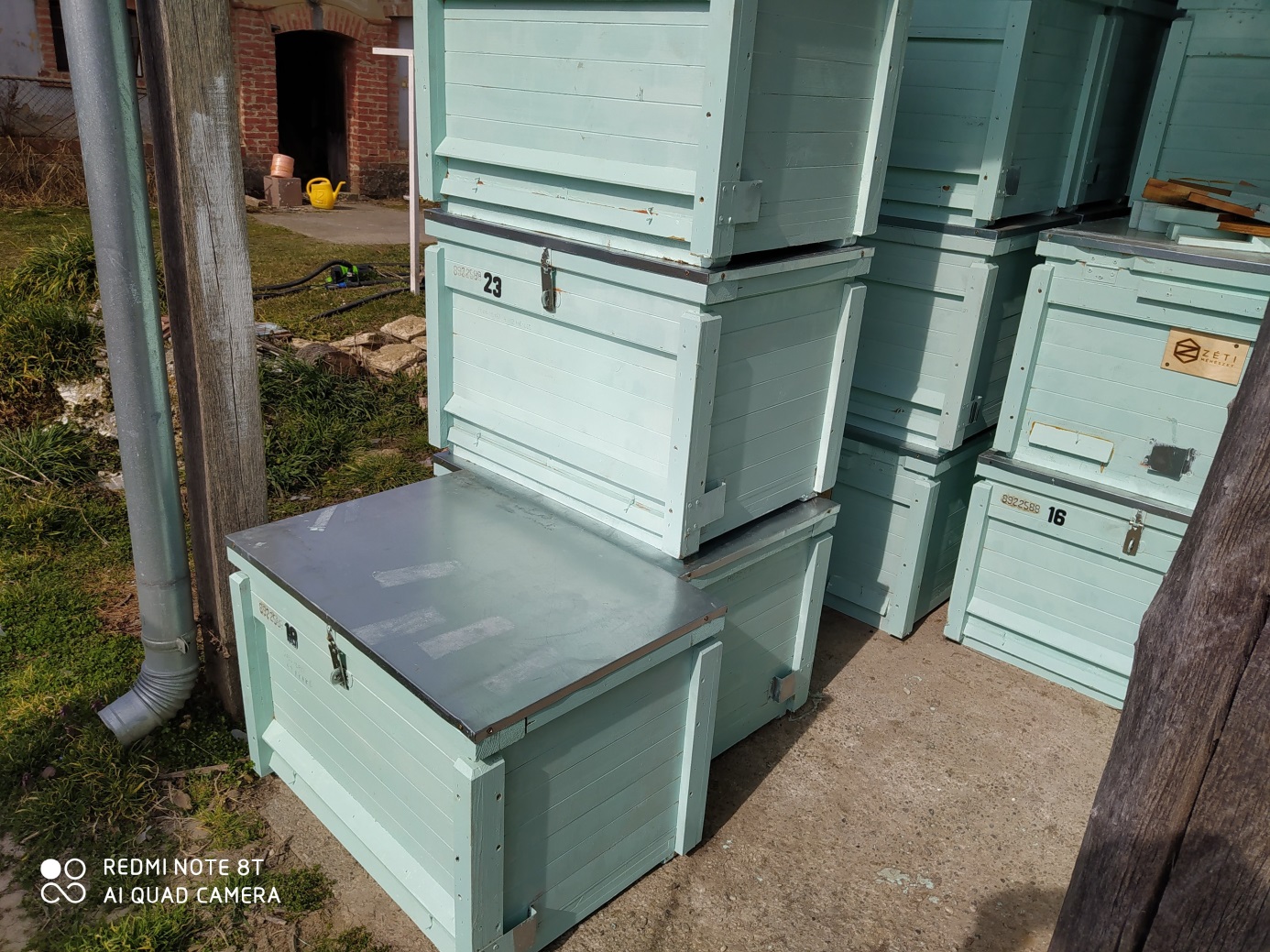 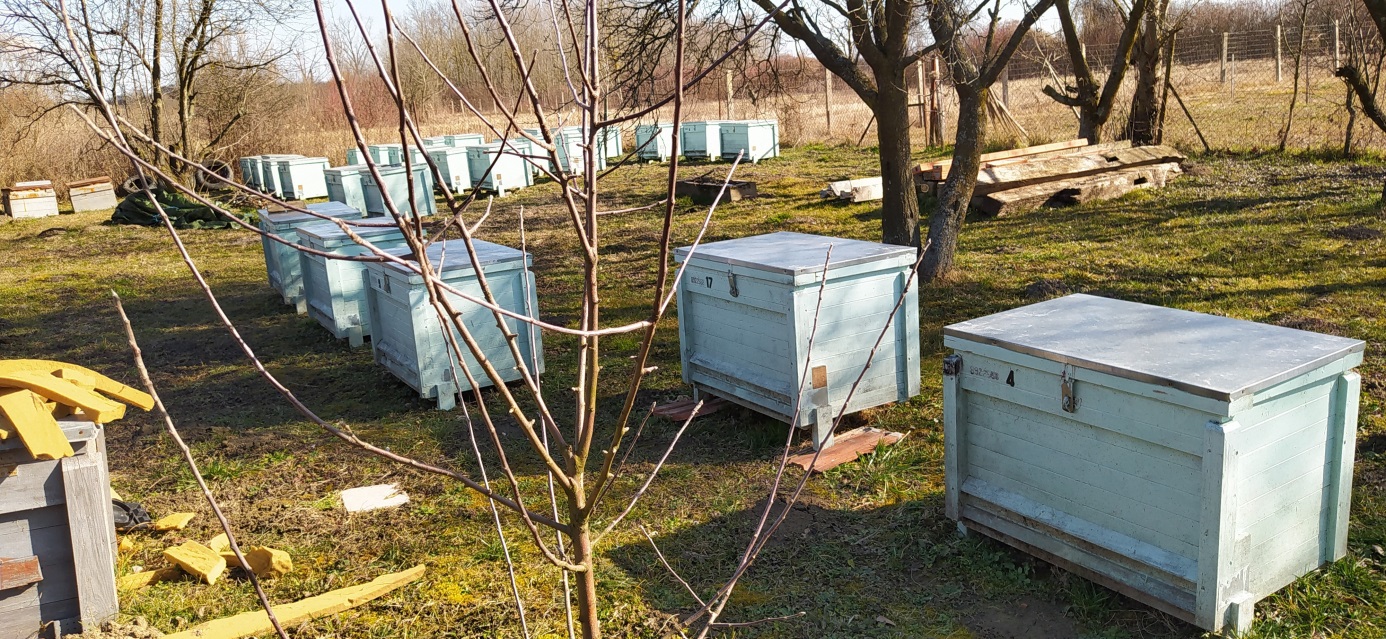 